明德管理咨询收费培训系列课大纲系列课名称：20年资深管理顾问手把手教我做绩效管理副标题：从设计到执行课程大纲（拟）：绩效管理的原理:整体决定效率基于整体决定效率的绩效管理工具：流程绩效人力资源部做内部访谈的方法和模板业务流程梳理常用方法业务流程分析与诊断的方法用Visio绘制流程，软件使用基础培训人力资源部向高管汇报流程的技巧与注意事项基于业务流程的指标提取方法考核指标设计基础规范性要求与标准考核指标成果文件标准模板详解反向指标的设计技巧与注意事项人力资源部向高管汇报绩效指标成果的技巧与注意事项底层数据沟通的方法与技巧：方法篇底层数据沟通的方法与技巧：操作篇底层数据沟通的方法与技巧：实践篇改善任务提取方法与技巧基于指标数据的运营管理会议思路企业问题洞察力技术与方法人力资源部洞察企业问题实战案例这是明德管理咨询为客户提供从设计到落地的绩效管理咨询有效果的证明文件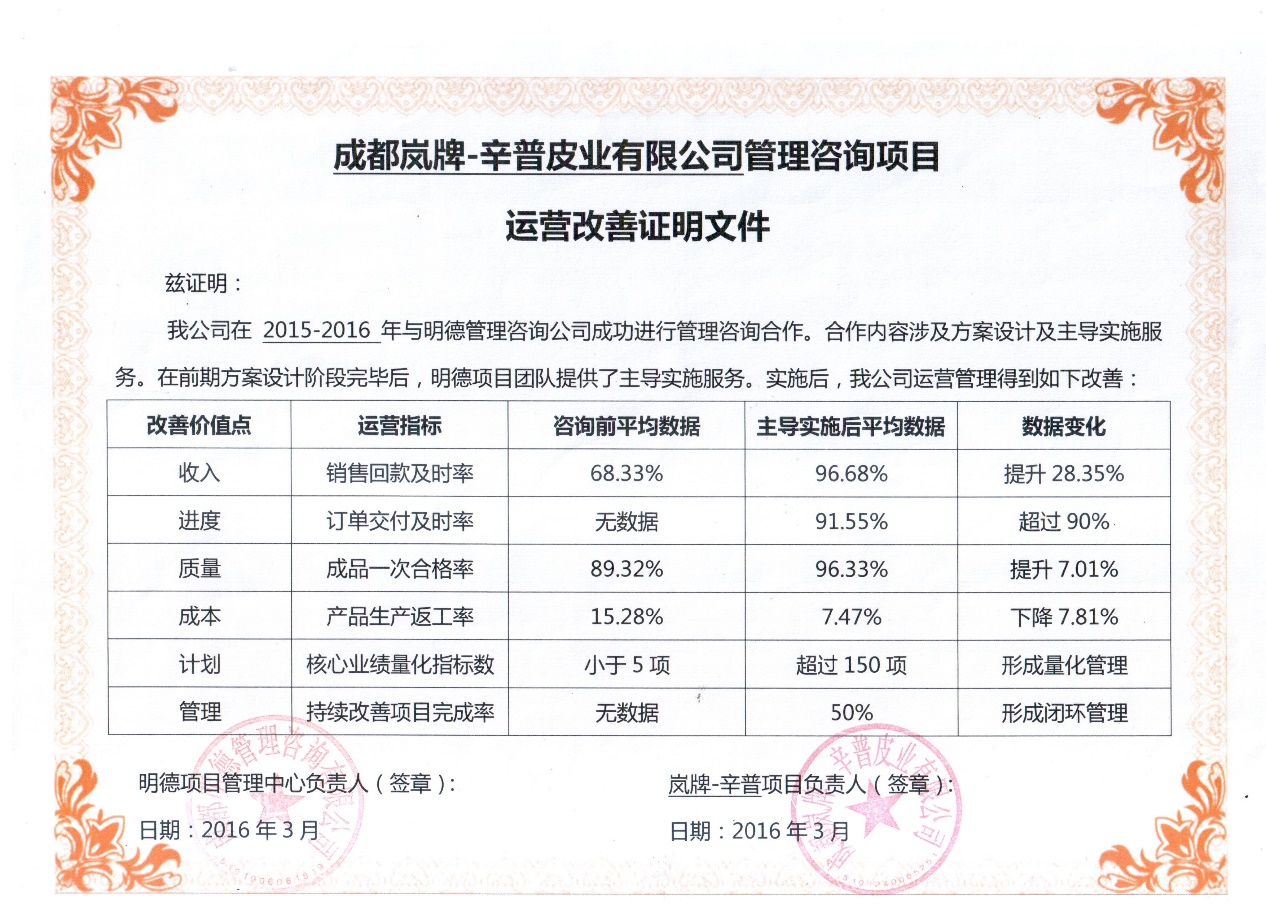 